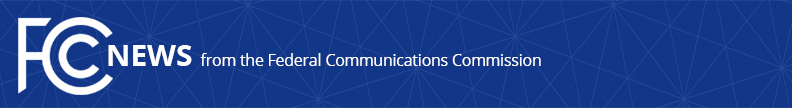 Media Contact: Will Wiquistwill.wiquist@fcc.govFor Immediate ReleaseFCC ANNOUNCES MEMBERSHIP AND FIRST MEETING OF THE TECHNOLOGICAL ADVISORY COUNCIL   -- 
WASHINGTON, January 19, 2022 — Federal Communications Commission Chairwoman Jessica Rosenworcel today announced the appointment of a diverse group of leading technology experts to serve as members of the Technological Advisory Council (TAC).  The TAC will hold its first meeting on Monday, February 28, 2022, beginning at 10:00 a.m. EDT via video conference and will be available online at https://www.fcc.gov/live. "The United States must lead the world in advancing ambitious 6G research and development," said Chairwoman Rosenworcel.  "We know that maintaining our leadership in high-priority emerging technology requires careful planning and execution.  There are signals that need our attention, from the need for more spectrum to the vulnerabilities of supply chains to the changing dynamics of global standards development.  We are starting that work here and now by re-establishing the TAC and charging it to conceptualize 6G—to help set the stage for our leadership.  Thank you to Dean Brenner for agreeing to lead this effort, and to all of the members for their willingness to serve."The advisory council provides technical expertise to the Commission to identify important areas of innovation and develop informed technology policies.  The TAC will consider and advise the Commission on topics such as 6G, artificial intelligence, advanced spectrum sharing technologies, and emerging wireless technologies, including new tools to restore internet access during shutdowns and other disruptions.   Dean Brenner, a former executive at Qualcomm, will serve as Chairman of the Council.  Michael Ha, Chief of the Policy and Rules Division in the Office of Engineering and Technology, will continue serving as the Designated Federal Officer.  Martin Doczkat, Chief of the Electromagnetic Compatibility Division in the Office of Engineering and Technology is the Alternate Designated Federal Officer.  A complete listing of TAC members is available in today’s Public Notice found at: https://docs.fcc.gov/public/attachments/DA-22-56A1.pdf. The TAC meeting is open to the public on the Internet via live feed from the FCC’s web page at https://www.fcc.gov/live.  Open captioning will be provided for this event.  Other reasonable accommodations for people with disabilities are available upon request.  Requests for such accommodations should be submitted via e-mail to fcc504@fcc.gov or by calling the Consumer & Governmental Affairs Bureau at (202) 418-0530 (voice), (202) 418-0432 (TTY).  ###
Media Relations: (202) 418-0500 / ASL: (844) 432-2275 / Twitter: @FCC / www.fcc.gov This is an unofficial announcement of Commission action.  Release of the full text of a Commission order constitutes official action.  See MCI v. FCC, 515 F.2d 385 (D.C. Cir. 1974).